TALLER 5. SUMA Y RESTA DE POLINOMIOSEl siguiente taller no es para entregar, es para estudiar para el parcial del próximo jueves. El parcial es hasta este tema no entra multiplicaciónApoyoshttps://www.youtube.com/watch?v=TiBL2zfO310https://www.youtube.com/watch?v=zRlJgiDVcPohttps://www.youtube.com/watch?v=fhMBrzn7VTEhttps://www.youtube.com/watch?v=wNtwFvW5X2Y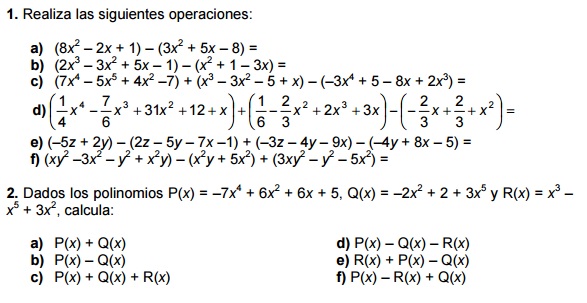 4. Restar el primer polinomio del segundo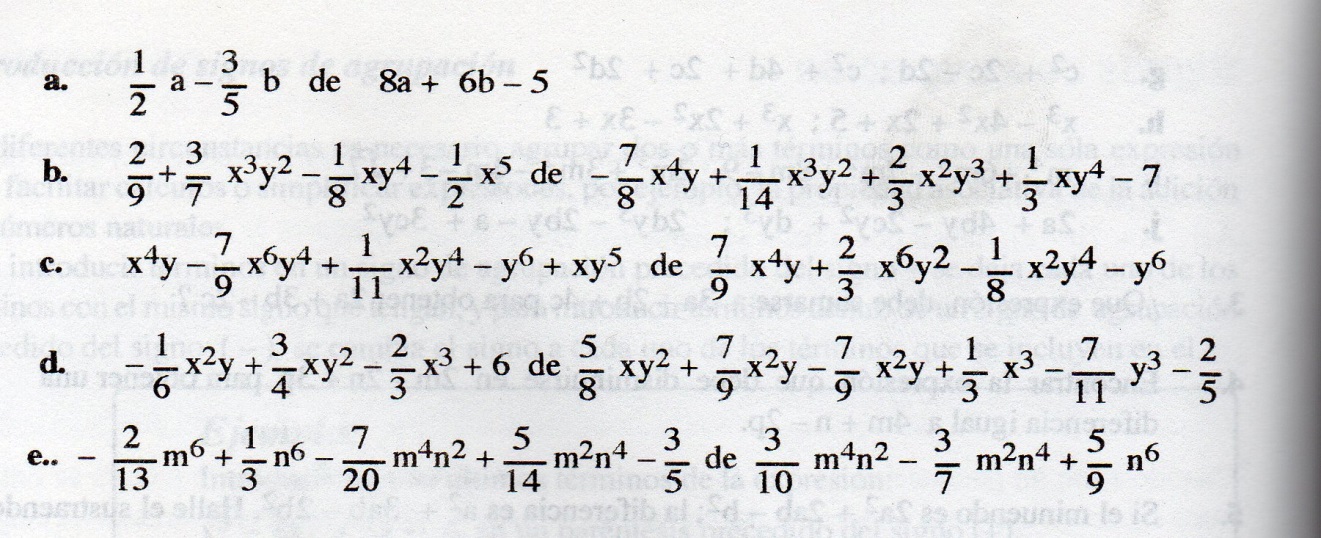 